Утверждаю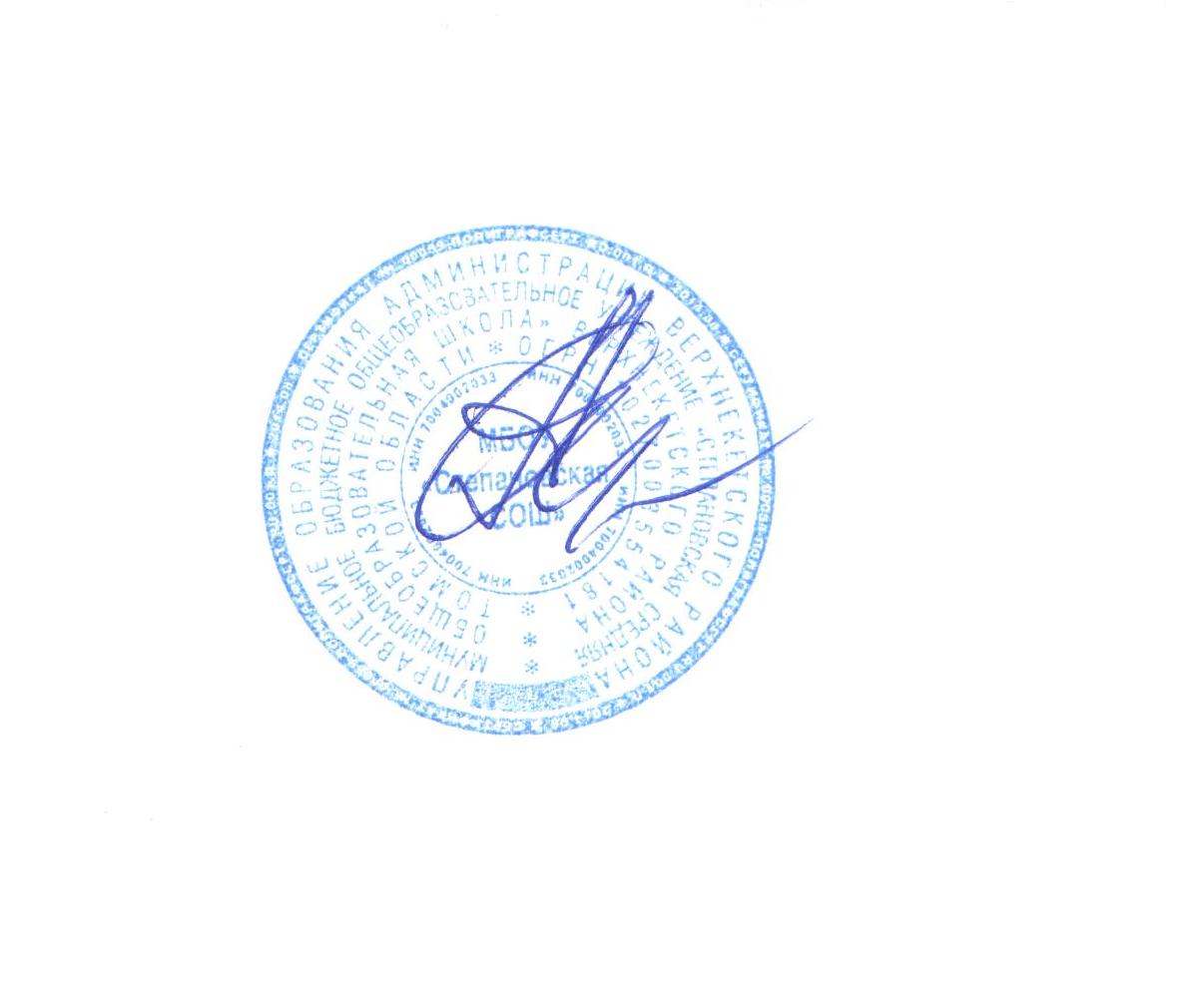 Директор МБОУ«Степановская СОШ»___________А.А.АндреевПлан работы учителя – логопеда на 2017-2018 учебный годСодержание работыСодержание работыСодержание работыСрок исполненияОрганизационная работа. Корркционно-развивающая учебно-воспитательная работа1Составление графика работы и утверждение директором школы.Сентябрь Организационная работа. Корркционно-развивающая учебно-воспитательная работа2Первичное обследование устной речи учащихся 1 класса.Сентябрь Организационная работа. Корркционно-развивающая учебно-воспитательная работа3Углубленное  обследование устной и письменной речи учащихся, зачисленных на занятия.Сентябрь, в течение годаОрганизационная работа. Корркционно-развивающая учебно-воспитательная работа4Зачисление учащихся на занятия (групповые или индивидуальные) в соответствии с логопедическим заключением.Сентябрь Организационная работа. Корркционно-развивающая учебно-воспитательная работа5Проведение занятий с обучающимися, имеющими нарушения в развитии устной и (или) письменной речи, препятствующие успешному усвоению общеобразовательных программ, в соответствии с групповым или индивидуальным перспективным планированием коррекционно-развивающей учебно-воспитательной работы.В течение годаОрганизационная работа. Корркционно-развивающая учебно-воспитательная работа6Обследование письма и чтения учащихся 1 класса.Апрель Организационная работа. Корркционно-развивающая учебно-воспитательная работа7Обследование письменной и устной речи учащихся 2-4 классов. АпрельОрганизационная работа. Корркционно-развивающая учебно-воспитательная работа8Обследование письма и письменной речи учащихся средней школы (по показаниям или по требованию).В течение года Организационная работа. Корркционно-развивающая учебно-воспитательная работа9Проверка письма и письменной речи учащихся, проведение логопедических занятий (тетради для проверочных работ).Январь Организационная работа. Корркционно-развивающая учебно-воспитательная работа10Направление на консультацию учащихся к специалистам смежных профессий, в ПМПК(по показаниям или по требованию родителей).В течение годаОрганизационная работа. Корркционно-развивающая учебно-воспитательная работа11Подготовка логопедических представлений на учащихся, направляемых в ПМПК.В течение годаМетодическая работа1Участие в работе МО учителей-логопедов (если планируется).По графику МОМетодическая работа2Участие в проведении научно-практических семинаров, конференций по коррекционной педагогике.В течение годаМетодическая работа3Участие в работе педсоветов МО учителей школы.По графику школыМетодическая работа4Посещение уроков с целью тактико-вариативных направлений в работе учителя и учителя-логопеда с учащимися, испытывающими трудности по усвоению общеобразовательных программ (особенно по русскому языку).В течение годаМетодическая работа5Проведение открытых логопедических занятий (с указанием темы) для учителей школы, учителей-логопедов (если планируется).По графику школы, МОМетодическая работа6Посещение  открытых логопедических занятий  учителей-логопедов (если планируется).По графику МОМетодическая работа7Оказание консультативно-методической помощи учителям, родителям в вопросах коррекционно-развивающего обучения.В течение годаДокументация1Заполнение журнала обследования по результатам первичного обследования устной речи учащихся 1 класса, устной речи, письма и чтения учащихся школы.Сентябрь, майДокументация2Оформление индивидуальной речевой карты на каждого учащегося, зачисленного на занятия.сентябрьДокументация3Оформление групповой карты на учащихся, зачисленных на групповые занятия.сентябрьДокументация4Составление перспективного  индивидуального (группового) планирования коррекционно-развивающей учебно-воспитательной работы с учащимися, зачисленными на занятиясентябрьДокументация5Составления тематического планирования занятий, проводимых с учащимися.сентябрьДокументация6Ведение тетрадей (рабочих, для проверочных работ)В течение годаДокументация7Составление отчета о работе в текущем году.Май Документация8Оформление журнала логопедических занятий.В течение годаДокументация9Составление расписания с учетом различных форм организации занятий (групповое, подгрупповое, индивидуальное).сентябрьДокументация10Оформление паспорта кабинета.СентябрьСамообразование и повышение квалификации1Изучение методической литературы по коррекционной педагогике и специальной психологии.В течение годаСамообразование и повышение квалификации2Анализ научной и практической литературы для составления коррекционно-развивающих рабочих программ (с указанием темы).В течение годаСамообразование и повышение квалификации3Выбор темы по самообразованию (с указанием темы и этапа работы).В течение годаСамообразование и повышение квалификации4Прохождение курсов повышения квалификации (если планируется)В течение годаСамообразование и повышение квалификации5Прохождение аттестации на соответствующую квалификационную категорию (если планируется)По графику аттестацийПросветительская работа1Проведение обследования детей, поступающих в школу, в присутствии родителей.Сентябрь, майПросветительская работа2Консультация педагога класса по результатам логопедического обследования учащихся с целью выработки единой направленности в коррекционной и учебно-воспитательной работе.Сентябрь, майПросветительская работа3Выступления с сообщениями на общешкольных и классных собраниях родителей (с указанием темы)По графику школыПросветительская работа4Проведение собраний для родителей учащихся, зачисленных на занятия (с указанием темы)Сентябрь, декабрь, майОборудование кабинета1Оформление  стендов информационного блока для учащихся, родителей, учителей.В течение годаОборудование кабинета2Техническое переоснащение кабинета (если планируется)В течение годаОборудование кабинета3Систематизация дидактических пособий, наглядного материала.В течение года